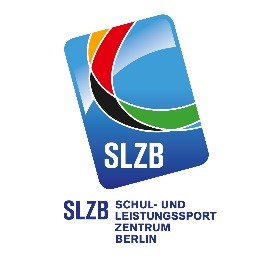 Entschuldigungsliste von: _________________________________Tutor: _____________________________Ein fehlender/kranker Schüler muss am ersten Tag des Fehlens der Schule eine Information zukommen lassen. Spätestens am dritten Tag muss eine schriftliche Entschuldigung/Attest in der Schule vorliegen. Bei versäumten mündlichen oder schriftlichen angekündigten Lernerfolgskontrollen bzw. Klausuren ist ein ärztliches Attest erforderlich.DatumStunde/nGrundUnterschrift des TutorsUnterschriften der entsprechenden Fachlehrer